宁波市青宁文旅发展有限公司九峰山景区丛林探险项目公开询价采购函宁波市青宁文旅发展有限公司现以公开询价采购方式进行丛林探险游乐设施采购询价，欢迎具有相应资质能力的供应商积极参与。现将有关事项说明如下：一、总体要求1、本项目应以人民币报价。2、项目名称：九峰山奇幻丛林3、项目地点：宁波九峰山网岙景区原烧烤场3、本次采购招标设控制价，且报价合计不得超过85万元，报价均包括人工费、材料费、机械费、运输、税费等交付采购人使用前所有可能发生的所有费用。4、采购模式：邀请询价、综合评议，竞价低者优先。5、报价内容：丛林探险成人、儿童线路单价；魔网单价；烧烤台拆除费用及其他杂费。数量、单位详见附件。6、付款方式：（1）合同签订后30%预付款；（2）游艺设施基础安装完成后支付50%；（3）验收合格后支付15%，余款5%为项目质保金。7、质量保证：质保期为验收合格之日起1年，在此期间因安装、质量造成的问题无偿保修，由此造成的费用含在投标报价内。二、游乐设施采购产品标准：1、所有产品必须符合现行行业国家标准及环保要求。2、产品基材、贴面、封边、五金、涂层等质量必须等于或优于以上质量且符合现行游乐设施行业国家标准。油漆及涂层必须符合环保要求，通过国家环保认证。3、采购人有参考品牌的，供应商应选择采购人参考品牌的产品或相当于（优于）采购人参考品牌的产品。三、报价要求1、报价文件需加盖公章。2、本次公开询价在报价前不接受报名登记。3、报价文件及相关文件资料一式两份密封后寄送至要求地址。4、时间：报价单位需在2021年8月30日下午16时之前（以签收时间为准）寄送一次性书面报价。联系人：忻先生，联系电话18094505620。5、地址：宁波市北仑区太河南路九峰山网岙景区游客服务中心二楼办公室。四、报价文件构成报价文件应包括下列部分：1、法人身份证正反面2、营业执照扫描件3、报价设施清单（含单价和总价）4、其他相关资质介绍文件宁波市青宁文旅发展有限公司                           2021年8月26日附件采购需求内容场地平面图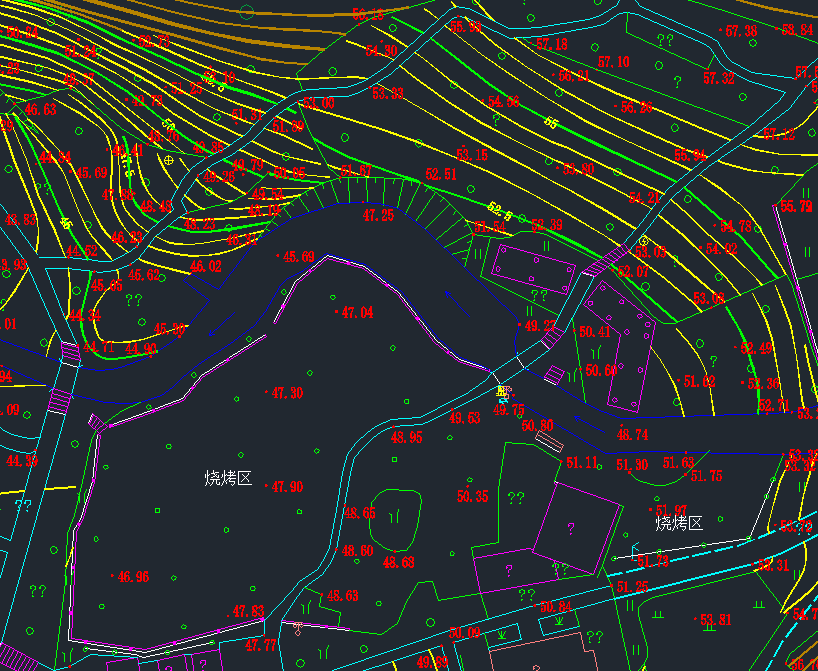 序  号项目内容单  位数  量备  注1成人丛林穿越m320含主材及人工2儿童丛林穿越m100含主材及人工3平台（暂定）㎡45含主材及人工4魔网㎡252含主材及人工5烧烤台拆除套150约150，实际按拆除数量结算